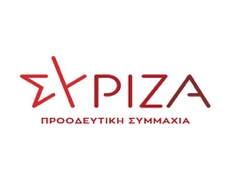 Αθήνα, 8 Ιουνίου 2021ΕΡΩΤΗΣΗΠρος τον Υπουργό Ανάπτυξης και ΕπενδύσεωνΘέμα: «Εκτός του Προγράμματος ΕΠΑνΕΚ του ΕΣΠΑ 2021 – 2027  μένει μεγάλος αριθμός μικρομεσαίων τουριστικών καταλυμάτων»  Πρόσφατα το Υπουργείο Ανάπτυξης & Επενδύσεων αποφάσισε να χορηγήσει μέσα από το Επιχειρησιακό Πρόγραμμα «Ανταγωνιστικότητα-Επιχειρηματικότητα- Καινοτομία» (ΕΠΑνΕΚ) του ΕΣΠΑ 2021 – 2027περί τα 350 εκ. € για την ενίσχυση της ρευστότητας των τουριστικών καταλυμάτων ώστε να μπορέσουν να αντιμετωπίσουν τα λειτουργικά τους έξοδα κατά την επαναλειτουργία τους,  μετά από σχεδόν ένα χρόνο που ήταν κλειστά λόγω των περιοριστικών όρων που είχαν επιβληθεί εξαιτίας της πανδημίας covid-19. Ειδικότερα αποφασίστηκε 300 εκ. € να δοθούν σε μικρομεσαίες τουριστικές επιχειρήσεις και 50 εκ. € σε μεγάλες.Ωστόσο το κριτήριο της απασχόλησης του «τουλάχιστον ενός εργαζόμενου πλήρους απασχόλησης ή δυο εργαζομένων μερικής απασχόλησης με σχέση εξαρτημένης εργασίας κατά την 1η Αυγούστου 2020 ή κατά την 28η Οκτωβρίου 2020 ή κατά την 1η Μαΐου 2021» αφήνει εκτός του προγράμματος τα μικρά τουριστικά καταλύματα που στην πλειοψηφία τους πρόκειται για μικρές, οικογενειακές επιχειρήσεις με κατά μέσο όρο 7 έως 10 δωμάτια και κατά τα ανωτέρω ορόσημα ήταν κλειστά λόγω lockdown.Έντονη είναι η αντίδραση και η δυσαρέσκεια της Συνομοσπονδίας Επιχειρηματιών Τουριστικών Καταλυμάτων Ελλάδος (ΣΕΤΚΕ), που «το πρόγραμμα αποκλείει για άλλη μια φορά μεγάλη μερίδα πληττόμενων και υπερχρεωμένων επιχειρήσεων του κλάδου των μικρών τουριστικών καταλυμάτων, που κατά κύριο λόγω είναι οικογενειακές επιχειρήσεις εξαιτίας του κριτηρίου της απασχόλησης προσωπικού». Επιπλέον, η ΣΕΤΚΕ σημειώνει ότι μεγάλο ποσοστό των επιχειρήσεων μικρών τουριστικών καταλυμάτων αποκλείστηκαν και από το μέτρο της επιστρεπτέας προκαταβολής, ενώ την ίδια στιγμή οι περισσότερες από αυτές τέθηκαν και εκτός των χρηματοδοτήσεων των περιφερειών λόγω των υψηλών μορίων που απαιτούνταν. Επισημαίνεται δε, ότι η Κυβέρνηση μοιράζει χρήματα επιλεκτικά.Προκειμένου να συμπεριληφθούν στο ανωτέρω Πρόγραμμα οι μικρές οικογενειακές τουριστικές επιχειρήσεις η ΣΕΤΚΕ προτείνει να μην ισχύει το κριτήριο της απασχόλησης προσωπικού και επιπλέον το ποσό της ενίσχυσης να ανέρχεται στο 20% του κύκλου εργασιών για το 2019, αντί του 5% που προβλέπεται, προκειμένου το μέτρο να ανταποκρίνεται στις πραγματικές ανάγκες των μικρών τουριστικών καταλυμάτων.Κατόπιν των παραπάνω ερωτάται ο αρμόδιος Υπουργός:Προτίθεται να επανεξετάσει το κριτήριο της απασχόλησης του προσωπικού προκειμένου να ενταχθεί στο Πρόγραμμα ΕΠΑνΕΚ του ΕΣΠΑ 2021-27 το σύνολο των μικρομεσαίων τουριστικών καταλυμάτων που κατά κύριο λόγο πρόκειται για μικρές οικογενειακές επιχειρήσεις;Προτίθεται να αυξήσει το ποσοστό ενίσχυσης στο 20% του κύκλου εργασιών του 2019 αντί του 5% που προβλέπεται, προκειμένου η ενίσχυση να ανταποκρίνεται στις πραγματικές ανάγκες επαναλειτουργίας των μικρών αυτών οικογενειακών τουριστικών καταλυμάτων;Οι Ερωτώντες ΒουλευτέςΤζάκρη ΘεοδώραΑβραμάκης ΕλευθέριοςΑγαθοπούλου ΕιρήνηΑναγνωστοπούλου ΣίαΑυλωνίτης ΑλέξανδροςΒαρδάκης ΣωκράτηςΒέττα ΚαλλιόπηΓκιόλας ΓιάννηςΖεϊμπέκ ΧουσεΐνΗγουμενίδης ΝίκοςΘραψανιώτης ΜανόληςΚαρασαρλίδου ΦρόσωΚάτσης ΜάριοςΚαφαντάρη ΧαράΚόκκαλης ΒασίληςΜάλαμα ΚυριακήΜαμουλάκης ΧαράλαμποςΜεϊκόπουλος ΑλέξανδροςΜπαλάφας ΓιάννηςΜπάρκας ΚωνσταντίνοςΜπουρνούς ΙωάννηςΝοτοπούλου ΚατερίναΠαπαηλιού ΓιώργοςΠέρκα ΘεοπίστηΠούλου ΓιώταΣαντορινιός ΝεκτάριοςΣκουρολιάκος ΠαναγιώτηςΣκούφα ΜπέττυΣπίρτζης ΧρήστοςΣυρμαλένιος ΝίκοςΤζούφη ΜερόπηΤριανταφυλλίδης ΑλέξανδροςΦάμελλος ΣωκράτηςΧαρίτου ΔημήτρηςΧατζηγιαννάκης ΜίλτοςΧρηστίδου Ραλλία